OKUL YÖNETİMİ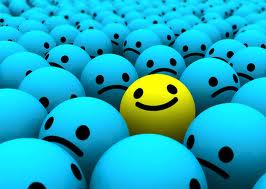 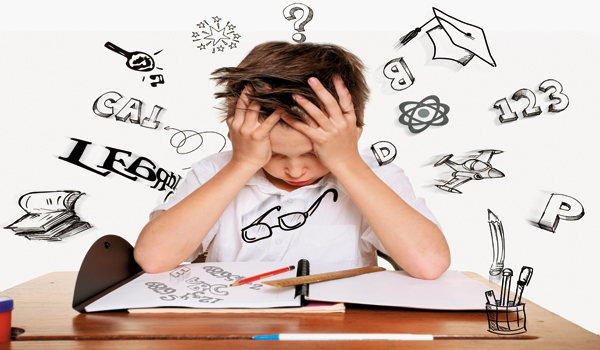 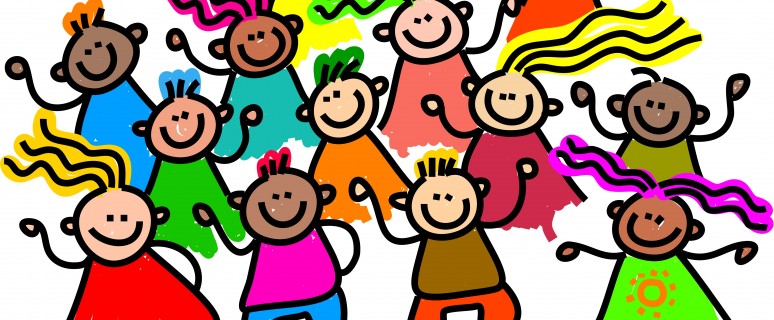 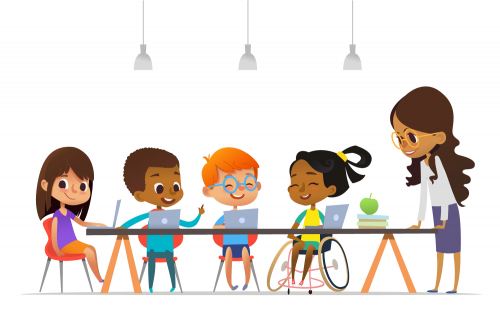 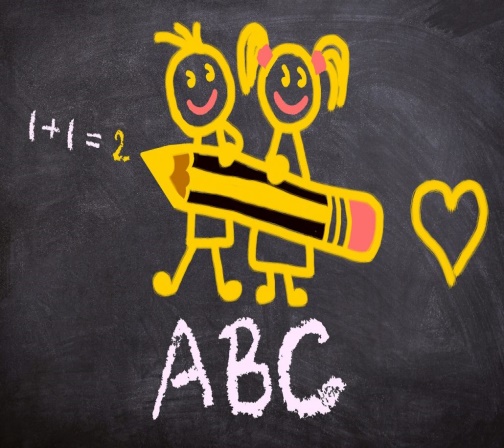 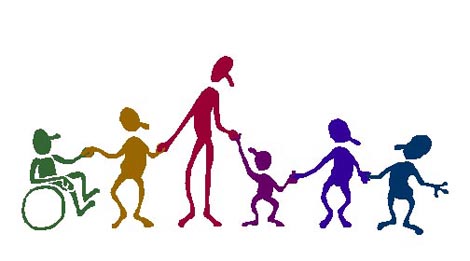 ÖĞRETMENLERKaynaştırma eğitimine başlamadan önce öğrenciyi ve sınıfı hazırlar.Kaynaştırma eğitimine alınan öğrencinin eğitsel gereksinimlerini ve işlevde bulunma düzeyini belirler.Kaynaştırma eğitimine alınan öğrenci için eğitsel amaç saptar.Kaynaştırma eğitimine alınan öğrencinin öğretimini kolaylaştırıcı ve destekleyici etkinliklerde bulunur.Kaynaştırma eğitimine alınan öğrencinin diğer öğrencilerle etkileşimini sağlar.Kaynaştırma eğitimine alınan öğrenci ile gerçekleştirilen öğretimin etkililiğini değerlendirir.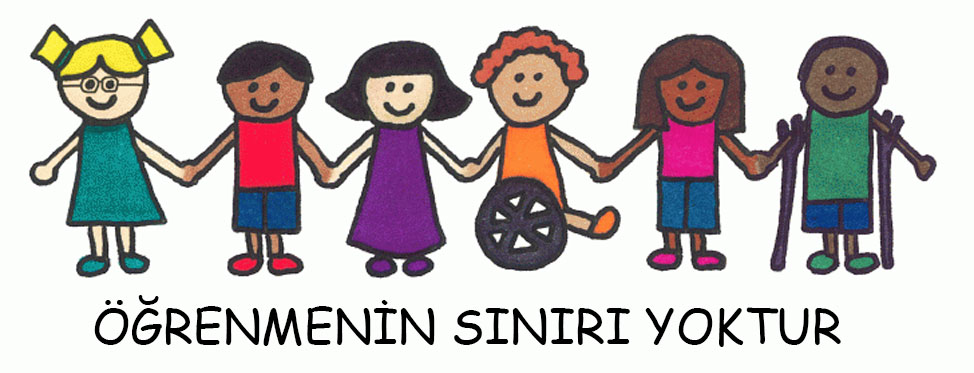 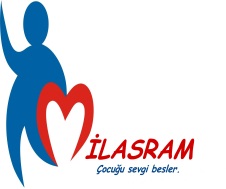 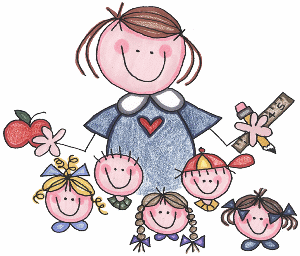 MİLAS REHBERLİK VE ARAŞTIRMA MERKEZİ ADRES: GÜNEŞ MAH. BARBAROS CAD. NO:65TEL: 0 (252) 513 77 22- 513 77 12Eposta: milasram@gmail.com